План роботиметодичного об’єднання викладачів іноземної мови ВНЗ 1 – 2 р.а.Маріупольського регіону на 2015 – 2016 навчальний рікГолова Маріупольського МО 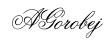 викладачів іноземних мов 1 – 2 р.а.	                                 А.М.ГоробейАнглійської мовиГолова – Горобей Анжеліка Миколаївна,викладач Маріупольського машинобудівного коледжу ДВНЗ «ПДТУ»тел.0687800484Англійської мовиГолова – Горобей Анжеліка Миколаївна,викладач Маріупольського машинобудівного коледжу ДВНЗ «ПДТУ»тел.0687800484Маріупольський машинобудівний коледж ДВНЗ «ПДТУ»Жовтень, 2015 рокуМаріупольський машинобудівний коледж ДВНЗ «ПДТУ»Жовтень, 2015 рокуІ. Організаційна робота.1.1 Корегування та затвердження плану роботи МО на  2015-2016 н. р.1.2 Обговорення, корегування та затвердження положень з проведення олімпіади з дисципліни «Іноземна мова».Голова МОЧлени МО2. Педагогічний практикум2.1 Використання лінгвістичних квестів при роботі з професійною лексикою.2.2  Сучасне заняття з іноземної мови для спеціальності «Бухгалтерський облік».2.3 Методика організації та проведення виховних заходів мовної спрямованості.Горобей А.М.Чеверденко О.В.Викладачі СМК Харт О.А., Козловцева О.М.3. Методична робота3.1  Узагальнення досвіду роботи викладачів що атестуються.3.2 Рецензування навчальних програм, обговорення методичних рекомендацій до самостійної роботи студентів з іноземної мови за професійним спрямуванням.Члени МОЧлени МО4. Обмін досвідом.4.1 Презентація авторської розробки виховного заходу з дисципліни «Іноземна мова за професійним спрямуванням» .Викладач МЕМТ Шведова Т.Г.Маріупольський машинобудівний коледж ДВНЗ «ПДТУ»Квітень, 2016 рокуМаріупольський машинобудівний коледж ДВНЗ «ПДТУ»Квітень, 2016 рокуІ. Організаційна робота.1.1. Складання проекту плану роботи МО на 2015-2016 н.р.Голова МОЧлени МО2. Педагогічний практикум.2.1. Проведення олімпіади з дисципліни «Іноземна мова» для студентів коледжів, технікумів та училищ міста.2.2.Обговорення результатів олімпіади.Викладачі МК ДВНЗ «ПДТУ»Члени МО3. Методична робота.3.1 Обговорення методики проведення  професійних конкурсів у ВНЗ 1-2 р.ак.Викладачі ММК ДВНЗ «ПДТУ»4. Обмін досвідом4.1 Аналіз роботи сайту методичного об’єднання.4.2 Організація сумісної роботи викладачів та студентів ВНЗ міста з використанням сайту МО. Члени МО